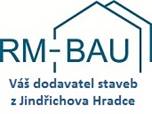 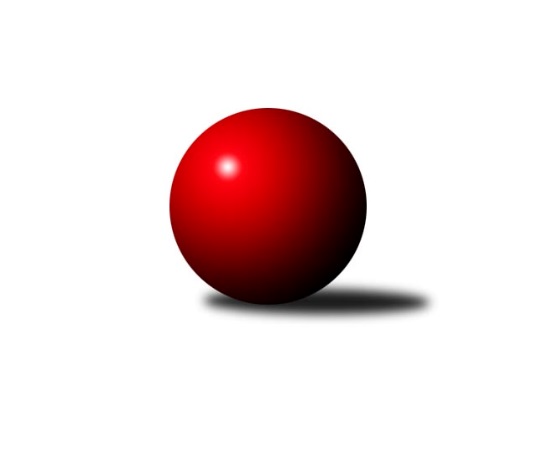 Č.12Ročník 2019/2020	16.1.2020Nejlepšího výkonu v tomto kole: 1786 dosáhlo družstvo: TJ Nová Včelnice BOkresní přebor Jindřichova Hradce 2019/2020Výsledky 12. kolaSouhrnný přehled výsledků:TJ Slovan Jindřichův Hradec B	- TJ Centropen Dačice F	4:2	1573:1534	3.0:5.0	16.1.TJ Kunžak D	- TJ Centropen Dačice G	1:5	1631:1652	4.0:4.0	16.1.TJ Nová Včelnice B	- TJ Kunžak C	6:0	1786:1597	5.0:3.0	16.1.Tabulka družstev:	1.	TJ Centropen Dačice G	12	10	0	2	54.0 : 18.0 	65.0 : 31.0 	 1625	20	2.	TJ Nová Včelnice B	12	7	0	5	44.0 : 28.0 	52.5 : 43.5 	 1581	14	3.	TJ Kunžak C	12	6	0	6	33.5 : 38.5 	44.5 : 51.5 	 1544	12	4.	TJ Centropen Dačice F	12	5	0	7	31.0 : 41.0 	49.0 : 47.0 	 1522	10	5.	TJ Kunžak D	12	4	0	8	27.0 : 45.0 	43.0 : 53.0 	 1593	8	6.	TJ Slovan Jindřichův Hradec B	12	4	0	8	26.5 : 45.5 	34.0 : 62.0 	 1517	8Podrobné výsledky kola:	 TJ Slovan Jindřichův Hradec B	1573	4:2	1534	TJ Centropen Dačice F	Martin Novák	 	 198 	 160 		358 	 0:2 	 407 	 	220 	 187		Pavel Holzäpfel	Stanislav Koros	 	 194 	 222 		416 	 2:0 	 324 	 	152 	 172		Lubomír Náměstek	Jaroslav Vrzal	 	 211 	 193 		404 	 0:2 	 423 	 	219 	 204		Jiří Matouš	Marie Škodová	 	 204 	 191 		395 	 1:1 	 380 	 	167 	 213		Pavel Terbl *1rozhodčí: vedoucí družstevNejlepší výkon utkání: 423 - Jiří Matouš	 TJ Kunžak D	1631	1:5	1652	TJ Centropen Dačice G	Marcela Chramostová	 	 211 	 216 		427 	 1:1 	 428 	 	222 	 206		Ivan Baštář	Stanislava Kopalová	 	 194 	 230 		424 	 2:0 	 377 	 	186 	 191		Eva Fabešová	Radek Burian	 	 185 	 205 		390 	 1:1 	 405 	 	225 	 180		Kabelková Iveta	Jiří Brát	 	 193 	 197 		390 	 0:2 	 442 	 	242 	 200		Aneta Kameníkovározhodčí: Michal HorákNejlepší výkon utkání: 442 - Aneta Kameníková	 TJ Nová Včelnice B	1786	6:0	1597	TJ Kunžak C	Tereza Tyšerová	 	 222 	 223 		445 	 1:1 	 390 	 	224 	 166		Libuše Hanzalíková	František Hána	 	 204 	 215 		419 	 1:1 	 402 	 	206 	 196		Marie Kudrnová	Vladimír Klíma	 	 211 	 210 		421 	 1:1 	 407 	 	219 	 188		Zdeněk Správka	Jan Šebera	 	 268 	 233 		501 	 2:0 	 398 	 	193 	 205		Marie Zoubkovározhodčí: Laciná D.Nejlepší výkon utkání: 501 - Jan ŠeberaPořadí jednotlivců:	jméno hráče	družstvo	celkem	plné	dorážka	chyby	poměr kuž.	Maximum	1.	Vladimír Klíma 	TJ Nová Včelnice B	423.61	297.8	125.8	5.7	3/3	(477)	2.	Kabelková Iveta 	TJ Centropen Dačice G	423.12	290.8	132.3	6.8	4/4	(471)	3.	Marcela Chramostová 	TJ Kunžak D	417.29	291.3	126.0	8.4	4/4	(452)	4.	Dana Kopečná 	TJ Kunžak D	416.13	284.8	131.3	8.9	4/4	(453)	5.	Ivan Baštář 	TJ Centropen Dačice G	415.58	286.3	129.3	8.0	4/4	(479)	6.	Radek Burian 	TJ Kunžak D	406.60	278.3	128.3	7.7	3/4	(439)	7.	Jiří Matouš 	TJ Centropen Dačice F	403.33	286.5	116.9	9.9	4/4	(428)	8.	Pavel Holzäpfel 	TJ Centropen Dačice F	403.28	282.7	120.6	7.5	3/4	(442)	9.	Tereza Tyšerová 	TJ Nová Včelnice B	402.50	286.8	115.7	9.3	3/3	(453)	10.	Jovana Vilímková 	TJ Kunžak C	397.13	280.0	117.1	11.4	4/4	(434)	11.	Jiří Brát 	TJ Kunžak D	395.74	281.2	114.5	10.3	3/4	(432)	12.	Martin Kovalčík 	TJ Nová Včelnice B	395.20	281.3	113.9	11.1	3/3	(429)	13.	Martin Novák 	TJ Slovan Jindřichův Hradec B	395.15	279.9	115.3	10.5	4/4	(422)	14.	Stanislav Koros 	TJ Slovan Jindřichův Hradec B	395.00	273.0	122.0	9.3	4/4	(431)	15.	Jiří Kačo 	TJ Slovan Jindřichův Hradec B	392.38	285.3	107.1	12.3	4/4	(462)	16.	Jiří Hembera 	TJ Nová Včelnice B	388.56	269.1	119.4	11.0	3/3	(429)	17.	Zdeněk Správka 	TJ Kunžak C	387.43	275.2	112.3	7.8	4/4	(407)	18.	Eva Fabešová 	TJ Centropen Dačice G	386.13	275.6	110.5	9.0	4/4	(441)	19.	Libuše Hanzalíková 	TJ Kunžak C	384.93	270.9	114.0	11.4	4/4	(410)	20.	Marie Škodová 	TJ Slovan Jindřichův Hradec B	382.83	281.5	101.3	12.7	4/4	(399)	21.	František Hána 	TJ Nová Včelnice B	381.62	269.4	112.3	11.4	3/3	(427)	22.	Stanislava Kopalová 	TJ Kunžak D	379.50	278.1	101.4	12.8	3/4	(424)	23.	Marie Zoubková 	TJ Kunžak C	378.94	274.9	104.1	10.4	4/4	(403)	24.	Marie Kudrnová 	TJ Kunžak C	378.11	276.2	101.9	13.5	3/4	(409)	25.	Miloš Veselý 	TJ Centropen Dačice F	376.57	267.6	109.0	11.8	3/4	(418)	26.	Lubomír Náměstek 	TJ Centropen Dačice F	369.68	269.1	100.6	11.8	4/4	(422)	27.	Jaroslav Vrzal 	TJ Slovan Jindřichův Hradec B	360.13	262.1	98.0	12.9	4/4	(404)	28.	Pavel Terbl 	TJ Centropen Dačice F	336.63	251.1	85.5	22.5	4/4	(383)	29.	Josef Jirků 	TJ Slovan Jindřichův Hradec B	336.25	262.1	74.1	20.0	4/4	(351)		Jan Šebera 	TJ Nová Včelnice B	501.00	324.0	177.0	5.0	1/3	(501)		Tereza Křížová 	TJ Centropen Dačice G	447.00	298.0	149.0	5.0	1/4	(447)		Aneta Kameníková 	TJ Centropen Dačice G	426.05	298.4	127.7	7.8	2/4	(450)		Klára Křížová 	TJ Centropen Dačice G	404.50	277.5	127.0	4.5	2/4	(428)		Martin Kubeš 	TJ Centropen Dačice G	390.50	264.6	125.9	9.1	2/4	(422)		Karel Dvořák 	TJ Slovan Jindřichův Hradec B	371.00	270.0	101.0	11.5	1/4	(379)		Milena Berková 	TJ Kunžak D	366.00	271.0	95.0	14.0	1/4	(366)		Dana Laciná 	TJ Nová Včelnice B	344.00	247.0	97.0	15.0	1/3	(344)Sportovně technické informace:Starty náhradníků:registrační číslo	jméno a příjmení 	datum startu 	družstvo	číslo startu
Hráči dopsaní na soupisku:registrační číslo	jméno a příjmení 	datum startu 	družstvo	Program dalšího kola:13. kolo6.2.2020	čt	17:30	TJ Slovan Jindřichův Hradec B - TJ Kunžak D	6.2.2020	čt	18:00	TJ Kunžak C - TJ Centropen Dačice F	7.2.2020	pá	17:00	TJ Centropen Dačice G - TJ Nová Včelnice B	Nejlepší šestka kola - absolutněNejlepší šestka kola - absolutněNejlepší šestka kola - absolutněNejlepší šestka kola - absolutněNejlepší šestka kola - dle průměru kuželenNejlepší šestka kola - dle průměru kuželenNejlepší šestka kola - dle průměru kuželenNejlepší šestka kola - dle průměru kuželenNejlepší šestka kola - dle průměru kuželenPočetJménoNázev týmuVýkonPočetJménoNázev týmuPrůměr (%)Výkon1xJan ŠeberaN. Včelnice B5011xJan ŠeberaN. Včelnice B125.865013xTereza TyšerováN. Včelnice B4455xAneta KameníkováDačice G111.834425xAneta KameníkováDačice G4423xTereza TyšerováN. Včelnice B111.794459xIvan BaštářDačice G4287xIvan BaštářDačice G108.294284xMarcela ChramostováKunžak D4274xMarcela ChramostováKunžak D108.034271xStanislava KopalováKunžak D4243xJiří MatoušDačice F107.89423